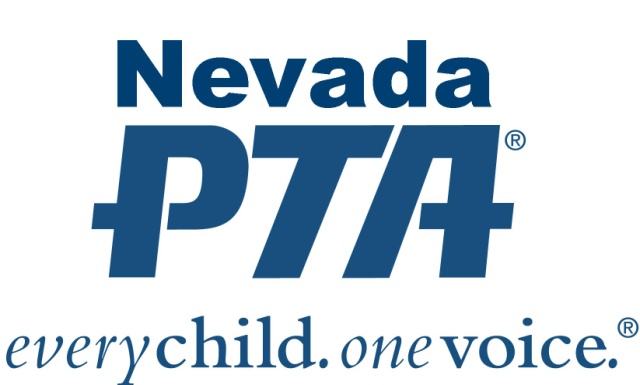 2018-2019Awards Information&ApplicationsAwards Application DeadlineApplications are due by 5:00 p.m. onThursday, Feb 7, 2019 Late applications will not be considered.Submit completed applications to:Nevada PTA4028 La Madre Way, North Las Vegas, NV 89031 office@nevadapta.org  Please keep award guidelines in mind while you are planning your calendar of events for the school year. We highly recommend that you email your submissions to office@nevadapta.org This is the fastest and easiest way to submit them. Membership Awards Applications ONLY are due to Nevada PTA on Friday, February 1, 2019Purposes of PTATo promote the welfare of the children and youth in home, school, community, and place of worship; To raise the standards of home life;To secure adequate laws for the care and protection of children and youth; To bring into closer relation the home and the school, that parents and teachers may cooperate intelligently in the education of children and youth; and To develop between educators and the general public such united efforts as will secure for all children and youth the highest advantages in physical, mental, social, and spiritual education. National PTA Standards for Family - School PartnershipsWelcoming All Families– Families are active participants in the life of the school, and feel welcomed, valued, and connected to each other, to school staff, and to what students are learning and doing in class. Communicating Effectively – Families and school staff engage in regular, two-way, meaningful communication about student learning.Supporting Student Success – Families and school staff continuously collaborate to support students’ learning and healthy development both at home and at school, and have regular opportunities to strengthen their knowledge and skills to do so effectively.Speaking Up for Every Child – Families are empowered to be advocates for their own and other children, to ensure that students are treated fairly and have access to learning opportunities that will support their success.Sharing Power – Families and school staff are equal partners in decisions that affect children and families and together inform, influence, and create policies, practices, and programs. Collaborating with Community – Families and school staff collaborate with community members to connect students, families, and staff to expanded learning opportunities, community services, and civic participation.AWARDS AT A GLANCENevada PTA Achievement AwardsOutstanding PTA Achievement Award: Awarded to a PTA who qualifies for the Gold PTA achievement award, and has an increase in membership, 90% staff membership, and participated in four (4) National or Nevada PTA Sponsored activities. Gold PTA Achievement Award: Complete three (3) activities for each of the five Purposes of PTA.Silver PTA Achievement Award: Complete one (1) activity for each of the five Purposes of PTA.Hank Etchemendy Advocacy Award: Given to a PTA or volunteer who has championed a cause that benefits children in Nevada.Nevada PTA Special AwardsPresident Special Award Given at the discretion of the Nevada PTA President for awards that may not fit into other categoriesCommunity Partner of Year Award: Given at the discretion of the Nevada PTA Vice President of Resource Development. Other special awards as defined by a Nevada PTA Board of Managers member may be added.Nevada PTA Recognition AwardsAnn T. Lynch Outstanding PTA Volunteer Award: Awarded to a volunteer that provides outstanding service to a school or PTA.  Youth Participation Award: Nominees for this award are students who are active in school and within their community, Teacher of the Year Award: A Teacher who effectively promotes National Standards for Family - School Partnerships.Lynel Cunningham Site Administrator of the Year: awarded to an Administrator who effectively promotes National PTA Standards for Family-School Partnerships Bob Huwe Community Engagement Award: awarded to a PTA that worked within their community to collaborate and strengthen family-school partnerships.Bob and Sandy Miller Engagement and Diversity Award:  recognizes an individual or group who have committed to embracing and celebrating diversity and family engagement.Debbie Smith Leader in Educational Advocacy Award:  awarded to an individual in educational or governmental leadership for their commitment to PTA’s National Standards for Family Engagement.Nevada PTA Membership AwardsMembership Increase: PTA that has more members for the current membership year than the previous year.Membership Award:  Given to 2 PTAs (one from Region 1 or 2, and one from Region 3) with the most members. Building a Better Community Award: Given to PTAs that have shown that they embrace this philosophy by making it their goal to reach out to their communities and to bring in members that are neither parents, teachers, nor students, but still feel that they are stakeholders in the education and well-being of all children.Men Matter Membership Award: Given to PTAs that foster a positive atmosphere for, and actively recruiting membership of, men in their PTAs.Membership Campaign of the Year: PTAs with innovative, creative or successful membership campaigns may submit photos of literature (flyers, signage, tees, etc.), campaign celebrations and more via email. Please submit electronically along with Application. NEVADA PTA ACHIEVEMENT AWARDSNevada PTA Achievement Awards are based on the Purposes of PTA (as listed on page 2) and programs/events/activities that each PTA undertakes during the year. Several Achievement Awards are also associated with the promotion of the National PTA Standards for Family-School Partnerships (as listed on page 2). Participate in or sponsor just 1-3 programs/events/activities for each of the Purposes of PTA and your PTA will be an award-winning PTA!  It’s that easy!    Achievement Awards are presented during the Nevada PTA Convention. All expenses for recipients to receive their award(s) during Nevada PTA's annual convention are the responsibility of the PTA/PTSA that made the nomination of the award recipient.  Recipients are invited to receive their award at the designated time during convention without registering to attend the full convention.What Should Our PTA Be Doing Now?Any PTA in good standing with their council and Nevada PTA may apply.  These awards require advance planning from the beginning of your PTA’s school year.  As you plan your PTA’s calendar, include activities that will help to accomplish the specific Purposes of PTA and that utilize at least one of the National Standards for Family-School Partnerships. (Suggested activities are listed on the next page.)Units in Good Standing:1. Adhere to the purposes and basic policies of PTA2. Submit Officers’ Roster3. Send membership dues and dues remittance forms to NVPTA on a monthly basis4. Pay insurance premiums to AIM no later than September 30th of each year5. Training:  President, treasurer and secretary must have attended training 6. Audit: Submit a copy of the completed annual PTA audit report form and final treasurer’s report to NVPTA 7. Budget: Submit a copy of the current approved PTA budget to NVPTA8. Taxes: Submit a confirmation that taxes have been filed to NVPTA9. Bylaws: Have bylaws updated to most recent template, reviewed and approved by NVPTA10. Comply with IRS regulations governing 501(c)(3) organizations11. Make all records of the local PTA available to a NVPTA representative upon requestApplication RequirementsTo apply for the Outstanding/Gold/Silver awards, fill out the award on pages 7 & 8 and email the form and supporting documents to the Nevada PTA office at office@nevadapta.org.  OUTSTANDING, GOLD AND SILVER PTA AWARDSOutstanding PTA Achievement Award This award requires that the winning PTA:   qualify for a Gold PTA Achievement Award, have an overall membership increase, 90% staff membership, and participate in four (4) National or Nevada PTA sponsored programs/events/activities. A detailed description is required for each activity which includes a description of how the activity met a Purpose of PTA and the purpose that was met. Be sure to include whether your PTA had membership increase and whether or not your PTA achieved 90% staff membership. Gold PTA Achievement Award requires winning PTAs complete three (3) activities for each of the five Purposes of PTA.  A detailed description is required for each activity, which includes a description of how the activity met a Purpose of PTA and the purpose that was met. Silver PTA Achievement Award requires winning PTAs to complete one (1) activity for each of the five Purposes of PTA. A detailed description is required for each activity which includes a description of how the activity met a Purpose of PTA and the purpose that was met. PURPOSES OF PTA – SUGGESTED ACTIVITIESPromote the welfare of the children and youth in home, school, community, and place of worship:Safety: bike, traffic, fire, playground safety, protection from abuse and pornography, Safe Routes to School event, Fire Up Your Feet.Health: Flu Shots, AIDS education, drug/alcohol education, eye and ear checks, child abuse education, nutrition, dental careWelfare: critical TV viewing, Tune Out TV Week, Earth Week, internet awareness, character education, family living, assistance (such as food, clothes, or coat drives).Bullying Prevention: go to http://www.pta.org/bullying.asp to access National PTA’s free resources including how to plan an event and parent tip sheets.Raise the standards of home life:Education: parenting, parents’ and students’ rights, multi-cultural programs, such as Every Child in Focus, bank saving programs, internet awareness, critical TV viewingSecure adequate laws for the care/protection of children and youth:Advocacy: Participate in school board meeting, legislative forum, letter campaigns, writing/supporting resolutions, Nevada PTA Convention.Education: Sponsor a program about legislative issue, a candidate night, or set up a phone tree.Bring into closer relation the home and the school that parents and teachers may cooperate intelligently in the education of children and youth:Programs: Take Your Family to School, open house, parent-teacher conferences, cultural art curriculum nights, programs about health issues, Three for MeCooperation: curriculum development, school improvement, bond election assistance, inclusion of teachers and other personnel, teacher appreciation, multi-lingual programs, volunteers and tracking hours during the yearDevelop between educators and general public such united efforts that will secure all children/youth with the highest advantages in physical, mental, social and spiritual education:Partnerships: civic groups, youth groups, representation on partner organization boards.Programs: Founders Day, Start the Arts Week, health day, career day, pre-school, literacy programs, cultural arts (Reflections, artists in residence, etc.) science fair, fitness programs.GOLD, SILVER AND OUTSTANDING PTA ACHIEVEMENT APPLICATIONPlease Print or TypeOUTSTANDING PTA ACHIEVEMENT - Additional RequirementsOn a separate sheet of paper, describe each the four (4) activities listed above. Include the following information for each activity:Brief description of each/how it pertains to the Purposes of PTA and Nation Standards for Family-School Partnerships.Number of participants including any dignitaries or special guests.How activity promoted the standards of family involvement.Include any media coverage you may have received/include calendar of events.Supplementary material, including one or two photographs and flyer may be emailed to Nevada PTA at office@nevadapta.org or submitted in a .jpg or PDF format or submitted with the online form.Examples of National or Nevada PTA sponsored activities:Healthy LifestylesWatch D.O.G.S.All Pro DadsiMomTake Your Family to School Week Teacher Appreciation WeekReflectionsFounders DayPTA Three for MeEvery Child In FocusFire Up Your FeetKindle Reading ExperienceNEVADA PTA RECOGNITION AWARDSTo apply entries must be typed or printed on 8½” x 11” plain white paper, single-sided, double-spaced; with 1-inch margins on all sides (use Times New Roman or Arial 12-point or larger computer font, in black ink).  Awards are presented during the Nevada PTA Convention. All expenses for recipients to receive their award(s) during Nevada PTA's annual convention are the responsibility of the PTA/PTSA that made the nomination or of the award recipient.  Recipients are invited to receive their award at the designated time during convention without registering to attend the full convention.Please include the following: A heading for each page that includes:PTA's namePTA’s Region PTA President’s name, phone number, and email addressName, phone number, and email address of the person completing the application.A detailed description of the program/event/activity that meets the award requirements.  Be sure to include:How the program/event/activity pertains to the Purposes of PTA and/or National Standards for Family-School Partnerships. Be sure to identify which purpose or standard it applies to.Explain whether this will be one-time or an on-going program/event/activity. Explain whether this event will or has increased your membership. If so, please explain how.Number of participants including dignitaries or special guests.Any media coverage you may have received.Supplemental Material such as:Additional Award requirements as noted in the award descriptionPhotographs (electronic file in jpeg or gif format only)Newspaper clippings (electronic file in pdf format only)Supporting documents (electronic pdf or Word format only)Hank Etchemendy Advocacy AwardThe award honors Hank Etchemendy, a former legislative consultant for Nevada PTA, who assisted with preparation of resolutions and testimony that helped to bring legislation which improved the lives and education of Nevada’s children. The award bearing his name is given to PTA, volunteer, or other public official who has championed a cause that benefits children in the local area or throughout the state of Nevada.  Nominees should be persons who or PTAs that completes at least one (1) of the following:Take up a cause that benefit children and advocate for the cause before public or school officials;Support, recommend and encourage public officials and legislators to pass laws that benefit children;Organize a PTA group who advocates on behalf of children (such as set up a phone/e-mail tree for the legislature, set up a candidate’s night, etc.)Provide families with current information regarding school policies, performance dataPromote family participation on school, school district, state, and/or national committees and issues.Ann T. Lynch Outstanding PTA Parent AwardThe award is honors Ann T. Lynch, past Nevada PTA President and past National PTA President. Ann has spent a lifetime promoting the importance of family engagement and its impact on student success. She is best known as a true model of how a parent can make a lasting impact on all children by just taking that step to serve. Through her exemplary service, children across the nation were positively impacted. Ann is a shining example how one voice can truly make a huge difference in many children’s lives.Nominees for this award should be a parent, grandparent, guardian, or other volunteer at the school who has provided outstanding service to the school and PTA. They should consistently promote and demonstrate the National Standards for Family-School Partnerships.Youth Participation Award This award is designed to promote positive youth leadership in school, in the community, and at home. Nevada PTA recognizes that the youth of today are the leaders of tomorrow; therefore, we encourage the growth and development of those skills.   Nominees for this award are students who are active in school and within the community, who are leaders demonstrating a commitment to home and family; and who are positive role models and good examples of citizenship for other students at school. Applications should include letters of recommendations from school leaders and other community organizations in which the student is involved. Please also include a list of programs and projects that the student leads or participates in, thus providing an outstanding explanation as to why this student stands out among the crowd. Teacher of the Year Award The Nevada PTA Teacher of the Year Award honors a teacher who demonstrates excellence in teaching while promoting the National Standards for Family-School Partnerships.  Nevada PTA recognizes the influence of teachers; Therefore, having a dedicated, knowledgeable, and skilled teacher that promotes family engagement continuously and effectively in the classroom will ensure increased student success.  Nominees for this award are classroom teachers who effectively promote and implement the National Standards for Family-School Partnerships while inspiring student to learn.Lynel Cunningham Site Administrator Award The award honors Lynel Cunningham, a former Washoe County principal and member of Nevada PTA’s Board of Managers, who was an exemplary example of how leadership within the school can positively impact the entire community. Always a strong supporter of family engagement, he was way ahead of his time by putting into practice what is now recognized as the National Standards for Family-School Partnerships throughout every school site he led. Nominees for this award are administrators who effectively promote and implement family engagement throughout the school as outlined in the National Standards for Parent Involvement. Bob Huwe Community Engagement Award The award honors former Washoe County principal and longtime member of Nevada PTA’s Board of Managers, Bob Huwe, who tirelessly advocated for community involvement within the schools.  Bob demonstrated his belief that effective community engagement improves student success by encouraging and implementing several community sponsored programs within the schools he led. Always a forward thinker, Bob acknowledged the importance of valuing the “whole” child not just the student. Bob provided an outstanding example of how collaboration with the community can positively impact student success. This is a collaboration award requires two nominees. One nominee is a PTA and the other is a community organization, business, or individual who have collaborated to promote and implement the National Standards for Family-School Partnerships which ultimately leads to student success.   Bob and Sandy Miller Engagement and Diversity Award This award recognizes individuals or groups who have committed to embracing, enhancing, and celebrating diversity and family engagement at our schools. The contributions from students, families, teachers, administration and the community continue to advance diversity and sustain inclusion at school campuses.Debbie Smith Leader in Educational Advocacy Award.  This is awarded to an individual in educational or governmental leadership for their commitment to PTA’s National Standards for Family Engagement. NEVADA PTA MEMBERSHIP AWARDSAwards that do not have to be applied for:Membership Increase AwardBy simply remitting more membership than the previous year, your PTA will qualify for this award and will receive a certificate at the 77th Annual Nevada PTA Convention.Membership Award Two PTAs with the most members, based on membership dues paid to Nevada PTA by February 1, 2019 will win the Annual Membership Award. One PTA from Regions 1 or 2 and one PTA from Region 3 will win.  This is a travelling award; each year the new winning PTA’s name will be added to the trophy and they will get the trophy for the year.Awards that must be applied for:*Please note that only membership payments received by Nevada PTA prior to February 1, 2019 are eligible for consideration for all PTA Membership Awards (with the exception of the Early Bird Award)Building a Better Community Membership Award Nevada PTA believes that it takes a village to educate and raise a child; in that spirit, all PTAs need to look outside of our parents, teachers, and students for inspiration, education, and hope. This award is given to PTAs that have shown that they embrace this philosophy by making it their goal to reach out to their communities and to bring in members that are neither parents, teachers, nor students, but still feel that they are stakeholders in the education and well-being of all children.To receive this award, PTAs must show that at least 15% of their total members are not parents, teachers, or students in their school. Politicians, local business owners, clergy, or any private citizen who feels that adding their voice to support the PTA’s efforts in their community would be welcome. We are also asking that each PTA that applies to submit a recap of any special events or programs the PTA held to help increase the number of community PTA memberships to be eligible for this award. PTAs that earn this award will receive a certificate during the 77th Annual Nevada PTA Convention.Men Matter Membership Award  Male engagement has been a PTA initiative for quite a few years! Studies show that children who have a positive male influence in their lives do better both in and out of the classroom. In support of this goal, we offer the Men Matter Award. Fathers, step-fathers, grandfathers, uncles, cousins, brothers, teachers – all men are welcome!    This award is given to PTAs that foster a positive atmosphere for, and actively recruiting membership of, men in their PTAs. If your PTA can demonstrate that at least 30% of your PTA’s members are male, and you can tell us about both your efforts to increase male membership and about how you are promoting the positive influence that men can have, you are eligible for this award. PTAs that earn this award will receive a certificate during the 76th Annual Nevada PTA Convention.Rookie of the Year Award: Nevada PTA is proud to represent 110 local units. Applicants for this award are new or re-chartered PTA’s. This is limited to units in their first 2 years of charter, or re-charter. The Rookie of the Year Award recognizes new units that promote PTA’s mission and purposes with passion, energy and inclusivity resulting in vibrant results for students, families, and the school.Membership Campaign of the Year AwardThis award recognizes PTAs that have an outstanding membership campaign, which not only increases membership, but promotes PTA and its purpose throughout the school and community.Take pictures of events that are part of your membership campaign. Keep copies of each flier you send to parents and teachers. Include pictures of displays used at your school membership drive, a copy of materials distributed to students, teachers, parents, and community, as well as a brief narrative of materials used to create your membership campaign.  You may submit electronically or send to Nevada PTA at 4028 La Madre Way, North Las Vegas, NV 89031. Fill out the Entry Form below and submit with your campaign photos/materials. Entries will be voted on and winner will be announced during convention. 	NEVADA PTA MEMBERSHIP AWARDS APPLICATIONApplications are due by 5:00 p.m. onThursday, February 7, 2019Nevada PTA4028 La Madre Way, North Las Vegas, NV 89031Phone (702) 258-7885 Fax (702) 258-7836 office@nevadapta.orgwww.nevadapta.orgPTA/PTSA Name:PTA President:Phone:Email:Programs Chair:Phone:Email:Will your PTA be represented at Nevada PTA's 2019 Convention? (Yes or No)Will your PTA be represented at Nevada PTA's 2019 Convention? (Yes or No)Will your PTA be represented at Nevada PTA's 2019 Convention? (Yes or No)Will your PTA be represented at Nevada PTA's 2019 Convention? (Yes or No)Will your PTA be represented at Nevada PTA's 2019 Convention? (Yes or No)Will your PTA be represented at Nevada PTA's 2019 Convention? (Yes or No)Will your PTA be represented at Nevada PTA's 2019 Convention? (Yes or No)SILVER PTA AWARD:GOLD PTA AWARD:OUTSTANDING PTA:SILVER PTA AWARD:GOLD PTA AWARD:OUTSTANDING PTA:Must complete one (1) activity for each of the five Purposes of PTAMust complete three (3) activities for each of the five Purposes of PTAMust complete three (3) activities for each of the five Purposes of PTA and submit additional information (as noted below)Must complete one (1) activity for each of the five Purposes of PTAMust complete three (3) activities for each of the five Purposes of PTAMust complete three (3) activities for each of the five Purposes of PTA and submit additional information (as noted below)Must complete one (1) activity for each of the five Purposes of PTAMust complete three (3) activities for each of the five Purposes of PTAMust complete three (3) activities for each of the five Purposes of PTA and submit additional information (as noted below)Must complete one (1) activity for each of the five Purposes of PTAMust complete three (3) activities for each of the five Purposes of PTAMust complete three (3) activities for each of the five Purposes of PTA and submit additional information (as noted below)Must complete one (1) activity for each of the five Purposes of PTAMust complete three (3) activities for each of the five Purposes of PTAMust complete three (3) activities for each of the five Purposes of PTA and submit additional information (as noted below)Must complete one (1) activity for each of the five Purposes of PTAMust complete three (3) activities for each of the five Purposes of PTAMust complete three (3) activities for each of the five Purposes of PTA and submit additional information (as noted below)Must complete one (1) activity for each of the five Purposes of PTAMust complete three (3) activities for each of the five Purposes of PTAMust complete three (3) activities for each of the five Purposes of PTA and submit additional information (as noted below)Please list your PTA's activities for each Purpose; do not list the same activity more than once.Include the following information for each activity (you may use a separate page for the additional information):Brief description of the activity and how it pertains to the Purposes of PTA and/or National Standards for Family-School Partnerships.Number of participants including any dignitaries or special guests.Any media coverage you may have received.Please list your PTA's activities for each Purpose; do not list the same activity more than once.Include the following information for each activity (you may use a separate page for the additional information):Brief description of the activity and how it pertains to the Purposes of PTA and/or National Standards for Family-School Partnerships.Number of participants including any dignitaries or special guests.Any media coverage you may have received.Please list your PTA's activities for each Purpose; do not list the same activity more than once.Include the following information for each activity (you may use a separate page for the additional information):Brief description of the activity and how it pertains to the Purposes of PTA and/or National Standards for Family-School Partnerships.Number of participants including any dignitaries or special guests.Any media coverage you may have received.Please list your PTA's activities for each Purpose; do not list the same activity more than once.Include the following information for each activity (you may use a separate page for the additional information):Brief description of the activity and how it pertains to the Purposes of PTA and/or National Standards for Family-School Partnerships.Number of participants including any dignitaries or special guests.Any media coverage you may have received.Please list your PTA's activities for each Purpose; do not list the same activity more than once.Include the following information for each activity (you may use a separate page for the additional information):Brief description of the activity and how it pertains to the Purposes of PTA and/or National Standards for Family-School Partnerships.Number of participants including any dignitaries or special guests.Any media coverage you may have received.Please list your PTA's activities for each Purpose; do not list the same activity more than once.Include the following information for each activity (you may use a separate page for the additional information):Brief description of the activity and how it pertains to the Purposes of PTA and/or National Standards for Family-School Partnerships.Number of participants including any dignitaries or special guests.Any media coverage you may have received.Please list your PTA's activities for each Purpose; do not list the same activity more than once.Include the following information for each activity (you may use a separate page for the additional information):Brief description of the activity and how it pertains to the Purposes of PTA and/or National Standards for Family-School Partnerships.Number of participants including any dignitaries or special guests.Any media coverage you may have received.Please list your PTA's activities for each Purpose; do not list the same activity more than once.Include the following information for each activity (you may use a separate page for the additional information):Brief description of the activity and how it pertains to the Purposes of PTA and/or National Standards for Family-School Partnerships.Number of participants including any dignitaries or special guests.Any media coverage you may have received.Please list your PTA's activities for each Purpose; do not list the same activity more than once.Include the following information for each activity (you may use a separate page for the additional information):Brief description of the activity and how it pertains to the Purposes of PTA and/or National Standards for Family-School Partnerships.Number of participants including any dignitaries or special guests.Any media coverage you may have received. Promote the welfare of children/youth in the home, school, place of worship and community. Promote the welfare of children/youth in the home, school, place of worship and community. Promote the welfare of children/youth in the home, school, place of worship and community. Promote the welfare of children/youth in the home, school, place of worship and community. Promote the welfare of children/youth in the home, school, place of worship and community. Promote the welfare of children/youth in the home, school, place of worship and community. Promote the welfare of children/youth in the home, school, place of worship and community. Promote the welfare of children/youth in the home, school, place of worship and community. Promote the welfare of children/youth in the home, school, place of worship and community.1. 1. 1. 1. 1. 1. 1. 1. 1. 2. 2. 2. 2. 2. 2. 2. 2. 2. 3. 3. 3. 3. 3. 3. 3. 3. 3. Raise the standards of home life.Raise the standards of home life.Raise the standards of home life.Raise the standards of home life.Raise the standards of home life.Raise the standards of home life.Raise the standards of home life.Raise the standards of home life.Raise the standards of home life.1. 1. 1. 1. 1. 1. 1. 1. 1. 2. 2. 2. 2. 2. 2. 2. 2. 2. 3. 3. 3. 3. 3. 3. 3. 3. 3. Secure adequate laws for the care and protection of children/youth.Secure adequate laws for the care and protection of children/youth.Secure adequate laws for the care and protection of children/youth.Secure adequate laws for the care and protection of children/youth.Secure adequate laws for the care and protection of children/youth.Secure adequate laws for the care and protection of children/youth.Secure adequate laws for the care and protection of children/youth.Secure adequate laws for the care and protection of children/youth.Secure adequate laws for the care and protection of children/youth.2. 2. 2. 2. 2. 2. 2. 2. 2. 3.3.3.3.3.3.3.3.3.Bring into closer relationship home and school, so that parents and teachers cooperate intelligently in the education of children/youth.Bring into closer relationship home and school, so that parents and teachers cooperate intelligently in the education of children/youth.Bring into closer relationship home and school, so that parents and teachers cooperate intelligently in the education of children/youth.Bring into closer relationship home and school, so that parents and teachers cooperate intelligently in the education of children/youth.Bring into closer relationship home and school, so that parents and teachers cooperate intelligently in the education of children/youth.Bring into closer relationship home and school, so that parents and teachers cooperate intelligently in the education of children/youth.Bring into closer relationship home and school, so that parents and teachers cooperate intelligently in the education of children/youth.Bring into closer relationship home and school, so that parents and teachers cooperate intelligently in the education of children/youth.Bring into closer relationship home and school, so that parents and teachers cooperate intelligently in the education of children/youth.Develop united efforts between educators and the general public as will secure all children/youth the highest advantages in physical, mental, social, and spiritual education.Develop united efforts between educators and the general public as will secure all children/youth the highest advantages in physical, mental, social, and spiritual education.Develop united efforts between educators and the general public as will secure all children/youth the highest advantages in physical, mental, social, and spiritual education.Develop united efforts between educators and the general public as will secure all children/youth the highest advantages in physical, mental, social, and spiritual education.Develop united efforts between educators and the general public as will secure all children/youth the highest advantages in physical, mental, social, and spiritual education.Develop united efforts between educators and the general public as will secure all children/youth the highest advantages in physical, mental, social, and spiritual education.Develop united efforts between educators and the general public as will secure all children/youth the highest advantages in physical, mental, social, and spiritual education.Develop united efforts between educators and the general public as will secure all children/youth the highest advantages in physical, mental, social, and spiritual education.Develop united efforts between educators and the general public as will secure all children/youth the highest advantages in physical, mental, social, and spiritual education.Did your PTA earn the Gold PTA achievement award?  (Yes or No)Did your PTA achieve in increase in membership? (Yes or No)Did your PTA achieve 90% of school staff membership? (Yes or No)List the four (4) National/Nevada PTA projects or events that your PTA has participated in:List the four (4) National/Nevada PTA projects or events that your PTA has participated in:List the four (4) National/Nevada PTA projects or events that your PTA has participated in:List the four (4) National/Nevada PTA projects or events that your PTA has participated in:List the four (4) National/Nevada PTA projects or events that your PTA has participated in:PTA/PTSA Name:Explain how your membership theme was incorporated into your membership campaign:Explain how your membership theme was incorporated into your membership campaign:Explain the effectiveness of membership campaign (e.g. staff increases, grandparents, students, etc.):Explain the effectiveness of membership campaign (e.g. staff increases, grandparents, students, etc.):How were students involved in this campaign?How were students involved in this campaign?Was the community involved?   How?     What were the results?Was the community involved?   How?     What were the results?Explain how your school’s Partner in Education (if any) was involved?     What were the results?Explain how your school’s Partner in Education (if any) was involved?     What were the results?PTA Name:PTA Name:Region:Region:President Name:President Name:President Name:Email:Email:Membership Chair Name:Membership Chair Name:Membership Chair Name:Membership Chair Name:Email:Email:Total Members for the 2018-2019 Membership Year:Total Members for the 2018-2019 Membership Year:Total Members for the 2018-2019 Membership Year:Total Members for the 2018-2019 Membership Year:Total Members for the 2018-2019 Membership Year:Total Members for the 2018-2019 Membership Year:Total Members for the 2018-2019 Membership Year:Total Members for the 2017-2018 Membership Year:Total Members for the 2017-2018 Membership Year:Total Members for the 2017-2018 Membership Year:Total Members for the 2017-2018 Membership Year:Total Members for the 2017-2018 Membership Year:Total Members for the 2017-2018 Membership Year:Total Members for the 2017-2018 Membership Year:*Please note: Total Members refers to the number of memberships that have been paid to Nevada PTA by January 31 of the membership year.*Please note: Total Members refers to the number of memberships that have been paid to Nevada PTA by January 31 of the membership year.*Please note: Total Members refers to the number of memberships that have been paid to Nevada PTA by January 31 of the membership year.*Please note: Total Members refers to the number of memberships that have been paid to Nevada PTA by January 31 of the membership year.*Please note: Total Members refers to the number of memberships that have been paid to Nevada PTA by January 31 of the membership year.*Please note: Total Members refers to the number of memberships that have been paid to Nevada PTA by January 31 of the membership year.*Please note: Total Members refers to the number of memberships that have been paid to Nevada PTA by January 31 of the membership year.*Please note: Total Members refers to the number of memberships that have been paid to Nevada PTA by January 31 of the membership year.*Please note: Total Members refers to the number of memberships that have been paid to Nevada PTA by January 31 of the membership year.*Please note: Total Members refers to the number of memberships that have been paid to Nevada PTA by January 31 of the membership year.*Please note: Total Members refers to the number of memberships that have been paid to Nevada PTA by January 31 of the membership year.*Please note: Total Members refers to the number of memberships that have been paid to Nevada PTA by January 31 of the membership year.*Please note: Total Members refers to the number of memberships that have been paid to Nevada PTA by January 31 of the membership year.*Please note: Total Members refers to the number of memberships that have been paid to Nevada PTA by January 31 of the membership year.Place an X next to the award(s) that your PTA is applying for, complete the calculation and/or enter the appropriate information:Place an X next to the award(s) that your PTA is applying for, complete the calculation and/or enter the appropriate information:Place an X next to the award(s) that your PTA is applying for, complete the calculation and/or enter the appropriate information:Place an X next to the award(s) that your PTA is applying for, complete the calculation and/or enter the appropriate information:Place an X next to the award(s) that your PTA is applying for, complete the calculation and/or enter the appropriate information:Place an X next to the award(s) that your PTA is applying for, complete the calculation and/or enter the appropriate information:Place an X next to the award(s) that your PTA is applying for, complete the calculation and/or enter the appropriate information:Place an X next to the award(s) that your PTA is applying for, complete the calculation and/or enter the appropriate information:Place an X next to the award(s) that your PTA is applying for, complete the calculation and/or enter the appropriate information:Place an X next to the award(s) that your PTA is applying for, complete the calculation and/or enter the appropriate information:Place an X next to the award(s) that your PTA is applying for, complete the calculation and/or enter the appropriate information:Place an X next to the award(s) that your PTA is applying for, complete the calculation and/or enter the appropriate information:Place an X next to the award(s) that your PTA is applying for, complete the calculation and/or enter the appropriate information:Place an X next to the award(s) that your PTA is applying for, complete the calculation and/or enter the appropriate information:Community Membership AwardCommunity Membership AwardCommunity Membership AwardCommunity Membership AwardCommunity Membership AwardNumber of Community members:Number of Community members:Number of Community members:Number of Community members:Number of Community members:Number of Community members:Number of Community members:% of Total Members that are community members:% of Total Members that are community members:% of Total Members that are community members:% of Total Members that are community members:% of Total Members that are community members:% of Total Members that are community members:% of Total Members that are community members:Men Matter Membership AwardMen Matter Membership AwardMen Matter Membership AwardMen Matter Membership AwardMen Matter Membership AwardNumber of male PTA members:Number of male PTA members:Number of male PTA members:Number of male PTA members:Number of male PTA members:Number of male PTA members:Number of male PTA members:% of Total Members that are Men:% of Total Members that are Men:% of Total Members that are Men:% of Total Members that are Men:% of Total Members that are Men:% of Total Members that are Men:% of Total Members that are Men:Membership Awards must be submitted to Nevada PTA by Friday, February 1, 2019Membership Awards must be submitted to Nevada PTA by Friday, February 1, 2019Membership Awards must be submitted to Nevada PTA by Friday, February 1, 2019Membership Awards must be submitted to Nevada PTA by Friday, February 1, 2019Membership Awards must be submitted to Nevada PTA by Friday, February 1, 2019Membership Awards must be submitted to Nevada PTA by Friday, February 1, 2019Membership Awards must be submitted to Nevada PTA by Friday, February 1, 2019Membership Awards must be submitted to Nevada PTA by Friday, February 1, 2019Membership Awards must be submitted to Nevada PTA by Friday, February 1, 2019Membership Awards must be submitted to Nevada PTA by Friday, February 1, 2019Membership Awards must be submitted to Nevada PTA by Friday, February 1, 2019Membership Awards must be submitted to Nevada PTA by Friday, February 1, 2019Membership Awards must be submitted to Nevada PTA by Friday, February 1, 2019Membership Awards must be submitted to Nevada PTA by Friday, February 1, 2019